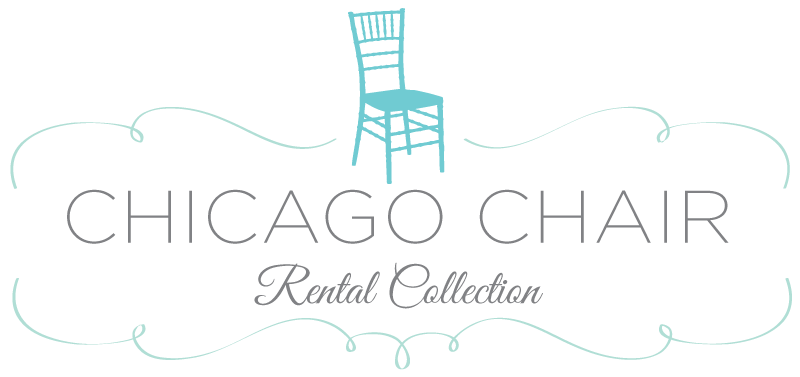 CLIENT FORMPlease check the services that you would like to orderEvent InfoEvent InfoEvent DateEvent Start TimeEvent End TimeName of Reception Hall AddressCity                                       StContact at locationPhone Number of contact Number of guestsPersonal InfoPersonal InfoFirst NameLast NameAddressCity                                              St                 PhoneEmailHow did you hear about us?Today’s dateChoice ofChiavari ChairChoice ofChiavari ChairChoice of Chair PadChoice of Chair PadChoice of Chair PadExtra Chair DecorationExtra Chair DecorationExtra services you are interested inSilver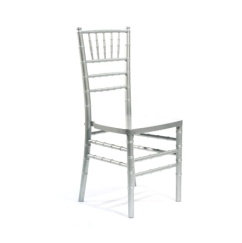 Gold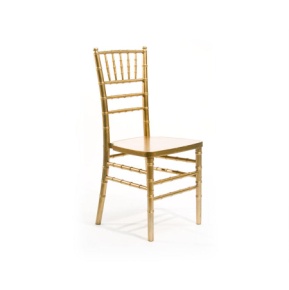 White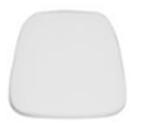 Ivory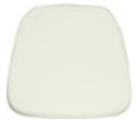 Black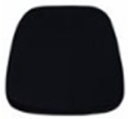 Sash OrganzaColor:  LED UplightingSilverGoldWhiteIvoryBlackSash Satin Color:  LED UplightingSilverGoldWhiteIvoryBlack  Spandex BandColor :  Spandex BandColor :  BackdropSilverGoldWhiteIvoryBlack Diamonds 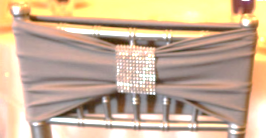       Wrap Diamonds       WrapSilverGoldWhiteIvoryBlack Round 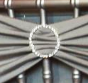       Broch Round       BrochFor Office Use OnlyFor Office Use OnlyDate of Quote GivenInvoice NumberNotesChicago Chair Rental CollectionPOBox 5922 Naperville IL 60567630-935-8879chicagochairrental@gmail.comwww.ChicagoChairRentalCollection.com